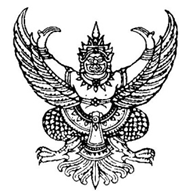 ประกาศองค์การบริหารส่วนตำบลตะโกทองเรื่อง ประกาศใช้ข้อบัญญัติการควบคุมการเลี้ยงสัตว์หรือปล่อยสุนัขและแมว พ.ศ. 2563************************************************		ตามที่สภาองค์การบริหารส่วนตำบลตะโกทอง ได้มีมติเห็นชอบร่างข้อบัญญัติการควบคุมการเลี้ยงสัตว์หรือปล่อยสุนัขและแมว พ.ศ. 2563  ในการประชุมสภาองค์การบริหารส่วนตำบลตะโกทองสมัยสามัญ สมัยที่ 4 เมื่อวันที่ 24 ธันวาคม 2562  และนายอำเภอซับใหญ่ได้อนุมัติร่างข้อบัญญัติดังกล่าวแล้วเมื่อวันที่ 27 มกราคม 2563 นั้น		อาศัยอำนาจตามความในมาตรา 71 วรรคหนึ่ง แห่งพระราชบัญญัติสภาตำบลและองค์การบริหารส่วนตำบล พ.ศ. 2537 ซึ่งแก้ไขเพิ่มเติม โดยพระราชบัญญัติสภาตำบลและองค์การบริหารส่วนตำบล (ฉบับที่ 5) พ.ศ. 2546 ประกอบมาตรา 29 แห่งพระราชบัญญัติการสาธารณสุข พ.ศ. 2535 องค์การบริหารส่วนตำบลตะโกทอง จึงขอประกาศใช้ข้อบัญญัติการควบคุมการเลี้ยงสัตว์หรือปล่อยสุนัขและแมว พ.ศ. 2563 เพื่อให้ทราบโดยทั่วกัน		ทั้งนี้ให้มีผลบังคับใช้ตั้งแต่วันที่ 27 เดือน มกราคม  พ.ศ. 2563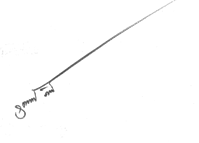 			ประกาศ ณ วันที่ 27  เดือน มกราคม  พ.ศ. 2563					            (ลงชื่อ) 				                                 (นายสมาน  กิ่งเพชร)			                                นายกองค์การบริหารส่วนตำบลตะโกทอง